Grant Union Prospectors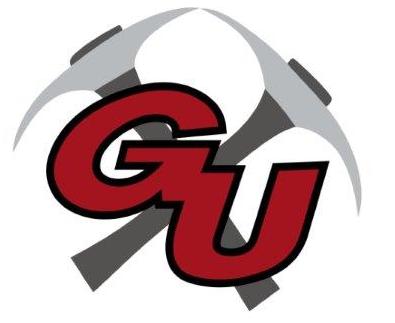 Junior High Boys Basketball 2022DATE		OPPONENT 			SITE			TIME			DISMISS		DEPART	11/4		Union				GU (Humbolt)	11:00am		11/8		Prairie City			PC			4:00			2:45			3:0011/10		Burns				GU (HS Gym)		4:00			3:0011/18		Crane				Crane			12:00						9:00am11/19		Burns				Burns			11:00am					8:00am11/22		Heppner			Heppner	 	Cancelled11/29		Crane				GU (Humbolt)		4:00			3:0012/6		Baker				Baker			4:00			12:45			1:00	12/9		Prairie City			GU (HS Gym)		11:00am		12/10		Heppner			Heppner		11:00am					7:00am	12/13		Baker				GU (HS Gym)		4:00			3:00	